Menu									   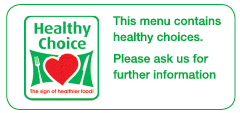 ALL THE MAIN MEALS ARE RECIPES FROM A SELECTION OF COOKBOOKS FOR CHILDREN AND CAN BE BLENDED FOR YOUNGER CHILDREN IF REQUIRED.* Seasonal fruit and vegetables.  We try to buy local or fair trade and in season produce.  All year fruit will consist of apples, pears, oranges, bananas and kiwi fruit.  Seasonal might be pineapple, strawberries, blueberries and watermelon.  All year vegetables will consist of cucumber, tomatoes and peppers.  Seasonal might be mange tout, sugar snap peas and baby sweetcorn.+ Fresh carbohydrates consist of toasted fruit buns, toasted English muffins, toasted crumpets, toasted pikelets or brioche.^ The children have a daily choice of Milk pudding – natural yoghurt with or without fruit. Dried carbohydrates consist of savory biscuits, melba toast, breadsticks, rice cakes or cheese straws.All the meat served is purchased from butchers that source from local farmers.The fish is from sustainable fish stock.Fresh water is available throughout the day and with all meals and snacks.Diary and/or gluten free alternatives or vegan/vegetarian options are provided if needed.Week 1MondayTuesdayWednesdayThursdayFridayBreakfast7:30 – 8:30Cereals & Toast WaterCereals & ToastWaterCereals & ToastWaterCereals & ToastWaterCereals & ToastWaterSnackNursery10:00 – 10:15Pre school 10:30-10:45Seasonal Fruit*
with
fresh carbohydrate+WaterSeasonal Fruit*
with
fresh carbohydrate+WaterSeasonal Fruit*
with
fresh carbohydrate+WaterSeasonal Fruit*
with
fresh carbohydrate+WaterSeasonal Fruit*
with
fresh carbohydrate+WaterLunchNursery 12:00 – 12:30Pre-school 12:30-13:00Homemade Vegetable Macaroni CheeseMilk pudding^WaterHomemade Spaghetti Bolognese
with Onions & MushroomsMilk pudding^WaterHome cooked Roast Chicken
with
roast Potatoes, Broccoli & CarrotsMilk pudding^WaterHomemade Fish bites served with
oven baked Chips, Peas & SweetcornMilk pudding^WaterHomemade Pork and Sweet Potato served with riceMilk pudding^WaterSnack14:30 – 14:45Seasonal Fruit*
with
dried carbohydrateWaterSeasonal Fruit*
with
dried carbohydrateWaterSeasonal Fruit*
with
dried carbohydrateWaterSeasonal Fruit*
with
dried carbohydrateWaterSeasonal Fruit*
with
dried carbohydrateWaterTea16:15 – 16:45Variety of sandwiches & Cheese and PineappleSeasonal Vegetables*WaterHomemade Cheese and Tomato PizzasSeasonal Vegetables*WaterSpaghetti, Pesto and grated CheeseSeasonal Vegetables*WaterBeans on toast with grated CheeseSeasonal Vegetables*WaterHummus with
 Toasted Pitta bread & Cheese and PineappleSeasonal Vegetables*WaterWeek 2MondayTuesdayWednesdayThursdayFridayBreakfast7:30 – 8:30Cereals & Toast WaterCereals & ToastWaterCereals & ToastWaterCereals & ToastWaterCereals & ToastWaterSnackNursery10:00 – 10:15Pre school 10:30-10:45Seasonal fruit
with
fresh carbohydrate+WaterSeasonal fruit
with
fresh carbohydrate+WaterSeasonal fruit
with
fresh carbohydrate+WaterSeasonal fruit
with
fresh carbohydrate+WaterSeasonal fruit
with
fresh carbohydrate+WaterLunchNursery 12:00 – 12:30Pre-school 12:30-13:00Homemade Tuna Pasta Bake
with Sweetcorn and MushroomsMilk pudding^WaterHomemade Pasta with Tomato and Vegetable SauceMilk pudding^WaterHomemade Sausage, Beans and mashed Sweet Potato & Potato BakeMilk pudding^WaterHome cooked Roast Chicken
served with roast Potatoes, Broccoli & CarrotsMilk pudding^WaterHomemade Minced Beef and Sweet Potato Hotpot served with Mixed VegetablesMilk pudding^WaterSnack14:30 – 14:45Seasonal Fruit*
with
dried carbohydrateWaterSeasonal Fruit*
with
dried carbohydrateWaterSeasonal Fruit*
with
dried carbohydrateWaterSeasonal Fruit*
with
dried carbohydrateWaterSeasonal Fruit*
with
dried carbohydrateWaterTea16:15 – 16:45Homemade Cheese and Tomato PizzasSeasonal Vegetables*WaterVariety of sandwiches & Cheese and PineappleSeasonal Vegetables*WaterHummus with
 Toasted Pitta bread & Cheese and PineappleSeasonal Vegetables*WaterPesto pasta with grated cheese Seasonal Vegetables*WaterBeans on toast with grated cheeseSeasonal Vegetables*WaterWeek 3MondayTuesdayWednesdayThursdayFridayBreakfast7:30 – 8:30Cereals & Toast WaterCereals & ToastWaterCereals & ToastWaterCereals & ToastWaterCereals & ToastWaterSnackNursery10:00 – 10:15Pre school 10:30-10:45Seasonal fruit
with
fresh carbohydrate+WaterSeasonal fruit
with
fresh carbohydrate+WaterSeasonal fruit
with
fresh carbohydrate+WaterSeasonal fruit
with
fresh carbohydrate+WaterSeasonal fruit
with
fresh carbohydrate+WaterLunchNursery 12:00 – 12:30Pre-school 12:30-13:00Homemade Fish bites served with
oven baked Chips, Peas & SweetcornMilk pudding^WaterHome cooked roast Chicken
served with roast Potatoes, Broccoli & CarrotMilk pudding^WaterHomemade Veggie Bolognese BakeMilk pudding^WaterHomemade Pork and Mushroom LinguineMilk pudding^WaterHomemade Beef & Mixed Vegetable Chilli
with RiceMilk pudding^WaterSnack14:30 – 14:45Seasonal Fruit*
with
dried carbohydrateWaterSeasonal Fruit*
with
dried carbohydrateWaterSeasonal Fruit*
with
dried carbohydrateWaterSeasonal Fruit*
with
dried carbohydrateWaterSeasonal Fruit*
with
dried carbohydrateWaterTea16:15 – 16:45Hummus with
 Toasted Pitta bread & Cheese and PineappleSeasonal Vegetables*WaterBeans on toast with grated cheeseSeasonal Vegetables*WaterHomemade Cheese and Tomato PizzasSeasonal Vegetables*WaterVariety of sandwiches & Cheese and PineappleSeasonal Vegetables*WaterPesto pasta with grated cheeseSeasonal Vegetables*WaterWeek 4MondayTuesdayWednesdayThursdayFridayBreakfast7:30 – 8:30Cereals & Toast WaterCereals & ToastWaterCereals & ToastWaterCereals & ToastWaterCereals & ToastWaterSnackNursery10:00 – 10:15Pre school 10:30-10:45Seasonal fruit
with
fresh carbohydrate+WaterSeasonal fruit
with
fresh carbohydrate+WaterSeasonal fruit
with
fresh carbohydrate+WaterSeasonal fruit
with
fresh carbohydrate+WaterSeasonal fruit
with
fresh carbohydrate+WaterLunchNursery 12:00 – 12:30Pre-school 12:30-13:00Homemade All-in-One Veggie Pasta Milk pudding^WaterHomemade Tuna Pasta Bake
with Sweetcorn and MushroomsMilk pudding^WaterHomemade Beef Keema with Carrots and Potatoes served with riceMilk pudding^WaterHome cooked roast Chicken
served with roast Potatoes, Broccoli & CarrotMilk pudding^WaterHomemade Cheesy Sausage and Mash Pie Milk pudding^WaterSnack14:30 – 14:45Seasonal Fruit*
with
dried carbohydrateWaterSeasonal Fruit*
with
dried carbohydrateWaterSeasonal Fruit*
with
dried carbohydrateWaterSeasonal Fruit*
with
dried carbohydrateWaterSeasonal Fruit*
with
dried carbohydrateWaterTea16:15 – 16:45Beans on toast with grated cheeseSeasonal Vegetables*WaterHummus with
 Toasted Pitta bread & Cheese and PineappleSeasonal Vegetables*WaterVariety of sandwiches with cheese and pineappleSeasonal Vegetables*WaterPesto pasta with grated cheese Seasonal Vegetables*WaterCheese and tomato pizza Seasonal Vegetables*Water